На основу члана 54. став 12. тачка 12) и члана 63. Закона о јавним набавкама („Службени гласник РС“, бр. 124/12, 14/15 и 68/15), Комисија за јавну набавку обавештава сва заинтересована лица да је извршена Измена Конкурсне документације за јавну набавку бр. ЈНОП/2-2019/ИПЈАВНА НАБАВКА УСЛУГЕ СТРУЧНОГ ОСПОСОБЉАВАЊАУ конкурсној документацији за јавну набавку бр. ЈНОП/2-2019/ИП - јавна набавка услуге стручног оспособљавања (у даљем тексту: конкурсна документација), у поглављу VI. ОБРАСЦИ КОЈИ ЧИНЕ САСТАВНИ ДЕО ПОНУДЕ, на страни 28/46, у Обрасцу 10, део обрасца који гласи ''предаје 2 (две) регистоване, бланко сопствене менице и даје:'', мења се тако да сада гласи ''предаје регистровану, бланко сопствену меницу и даје:''код навођења Прилога, део у коме је наведено ''Две регистроване бланко сопствене менице серијски број ___________ и _______________'' мења се тако да сада гласи: ''Регистрована бланко сопствена меница серијски број _______________________''У конкурсној документацијим у поглављу VIII. УПУТСТВО ПОНУЂАЧИМА КАКО ДА САЧИНЕ ПОНУДУ, у одељку 11. СРЕДСТВА ФИНАНСИЈСКОГ ОБЕЗБЕЂЕЊА, страни 39/46 и 40/46, мења се тачка 1) Средство финансијског обезбеђења за озбиљност понуде која се доставља уз понуду, тако да сада гласи:„- Бланко меницу, потписану и оверену од стране овлашћених лица Пружаоца услуга, као обезбеђење за озбиљност понуде са роком важења 60 дана дуже од рока важења понуде, са меничним писмом - овлашћењем да је издата меница неопозива, безусловна и на први позив наплатива и да се може попунити са клаузулом „без протеста“ у укупном износу до 10 % вредности понуде без ПДВ  и наплатити у складу са меничним писмом-овлашћењем под условом да Понуђач повуче понуду у току периода важности понуде или одбије да закључи уговор о јавној набавци, као и у случају да по закључењу уговора у уговореним роковима не достави банкарску гаранцију за добро извршење уговорених обавеза и повраћај авансног плаћања;- Копију картона депонованих потписа, код пословне банке овлашћених лица која су потписала бланко меницу, оверену од стране те банке, са датумом овере.-  Потврду да су менице евидентиране у регистру меница и овлашћења који води НБС (преузима се са сајта Народне банке Србије, www.nbs.rs). У случају промене лица овлашћених за заступање, менично овлашћење – писмо остаје на снази.“ Наручилац ће објавити конкурсну документацију са изменама на странама 28, 39 и 40, док сви остали делови конкурсне документације остају непромењени. Након измена конкурсна документација има укупно 45 страна.Комисија за јавну набавку                                                                                                           бр. ЈНОП/2-2019/ИП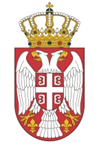 Република СрбијаВЛАДАКАНЦЕЛАРИЈА ЗА УПРАВЉАЊЕ ЈАВНИМ УЛАГАЊИМАНемањина 11, БеоградБрој: ЈНOП/2-2019/ИП12.08.2019. године